Easy Steps to a Successful SNAP Send money and commits around & ensure you get daily changes/monthly totals from each region:NESWMWDCPACMOCDM/ONSet up SNAP email. Open SNAP email from the previous nightReply AllBcc’ yourself on new SNAP emailEnsure the comparison dates on the SNAP match today’s date (i.e. Today is 07/10/13, ensure you have 07/10/12 showing and 07/1/ showing); these are all found in past money in spreadsheetsOnce you receive all regions money in and hard commits, you are ready to do the SNAP! Input each region’s totals/daily changes to the actual Money In spreadsheet, under the Individual Tab. You will put PAC money in the PAC tab and Member, Recount, Victory Fund money under their proper tab. Online and Direct Mail money goes directly on the SNAP tab. Once you do this, ensure that all totals are adding up properly!!After all money that was received that day is reflected properly in the Money In spreadsheet, you are ready to do the daily change. This reflects where we were yesterday compared to where we are today. To do this, you want to hide all the SNAP (in blue) until you get to yesterday’s SNAP.  Keep yesterday’s SNAP open and then hide until you get to the Daily Change Chart (in pink). Complete the daily change and copy & paste the chart into the SNAP email.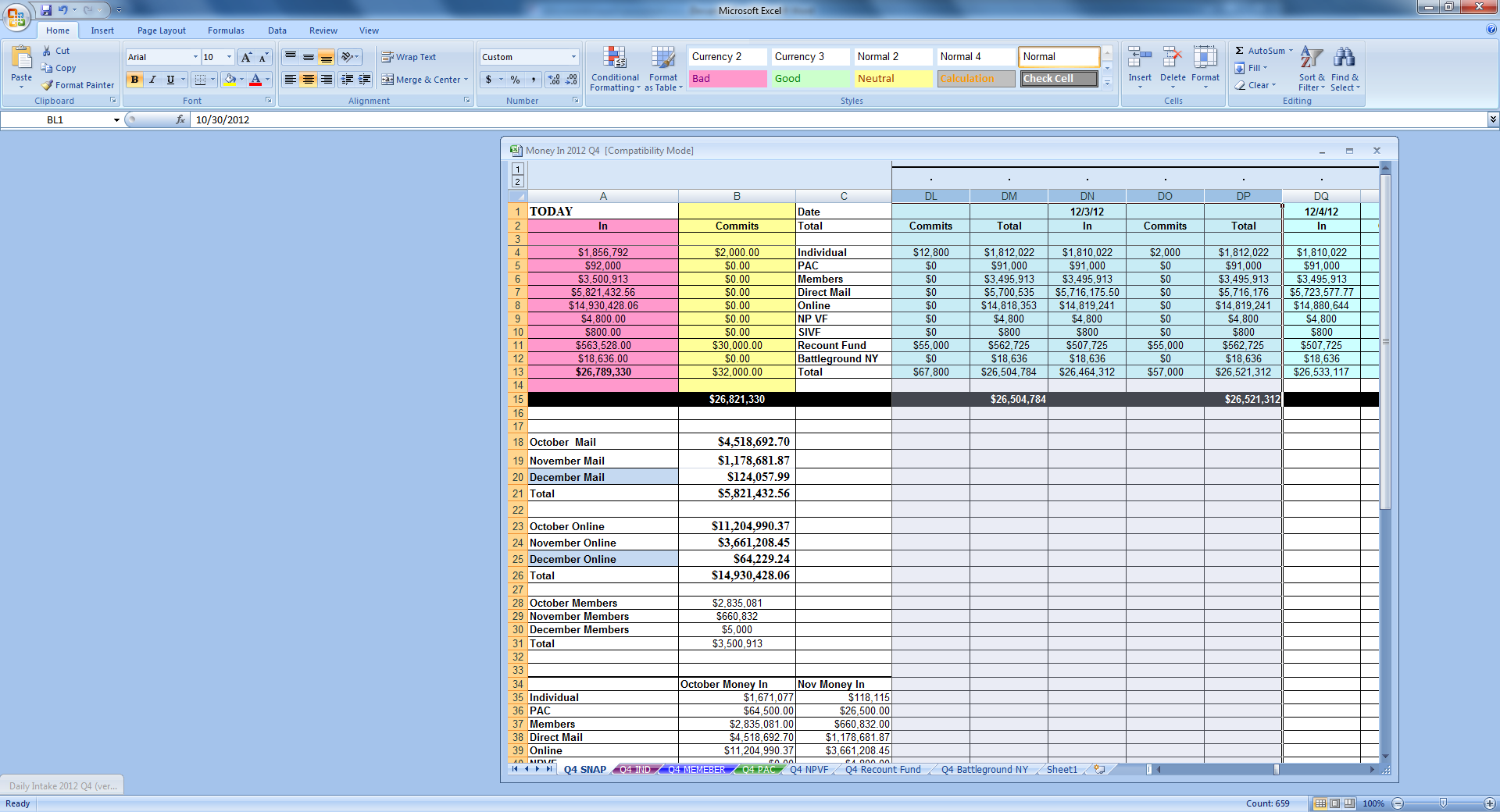 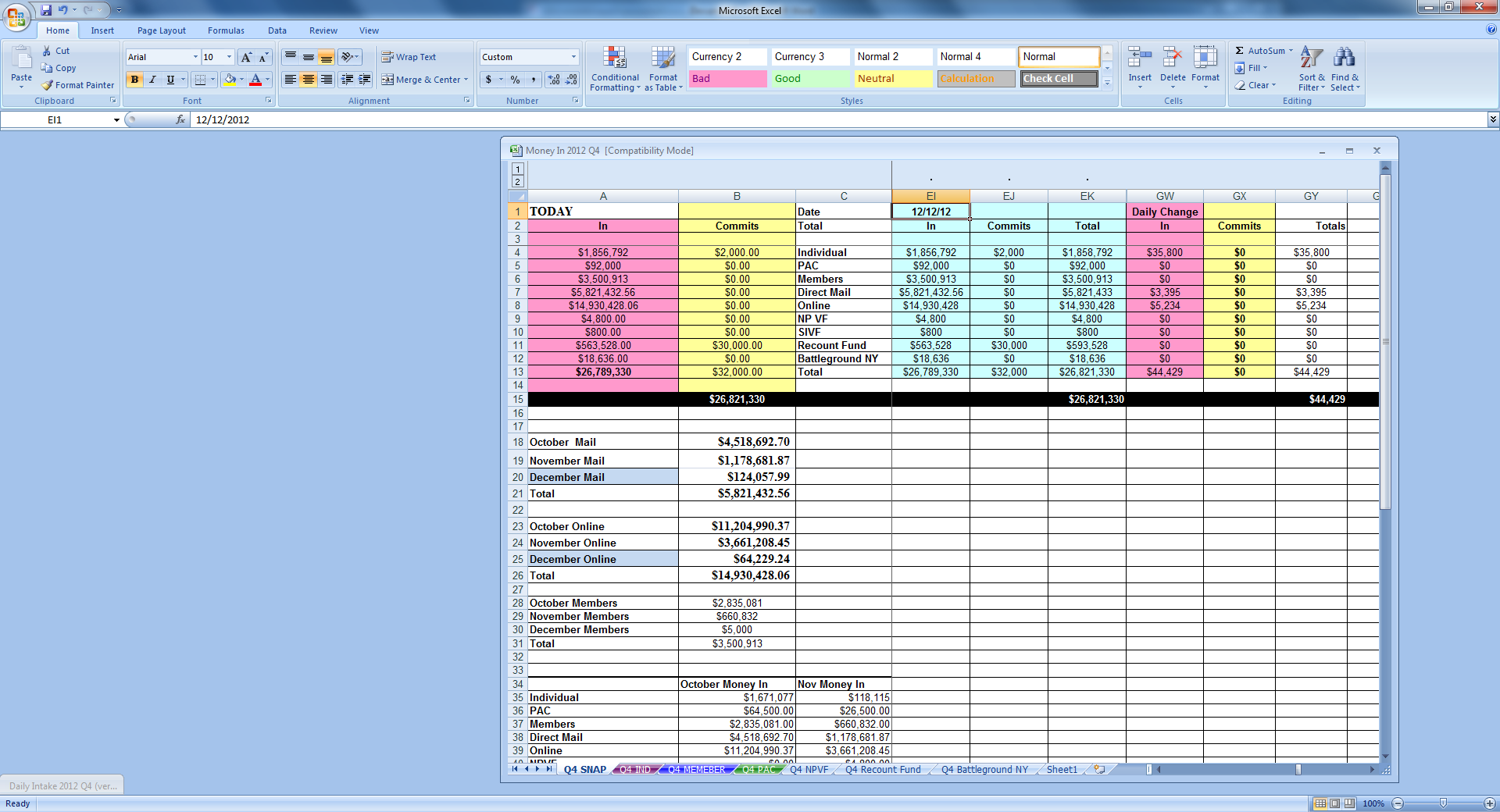 At the bottom of the SNAP email, transfer daily change numbers.Next, complete today’s SNAP! You will hide all past SNAPS and create today’s SNAP beside the previous one. Use today’s date and copy and ‘PASTE SPECIAL/VALUES’ contents into the snap.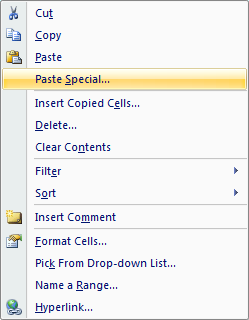 Now, transfer today’s SNAP onto the email you are sending out and copy the chart showing all totals on the Money IN spreadsheet.You are ready to send out the SNAP!- your SNAP should look like this: 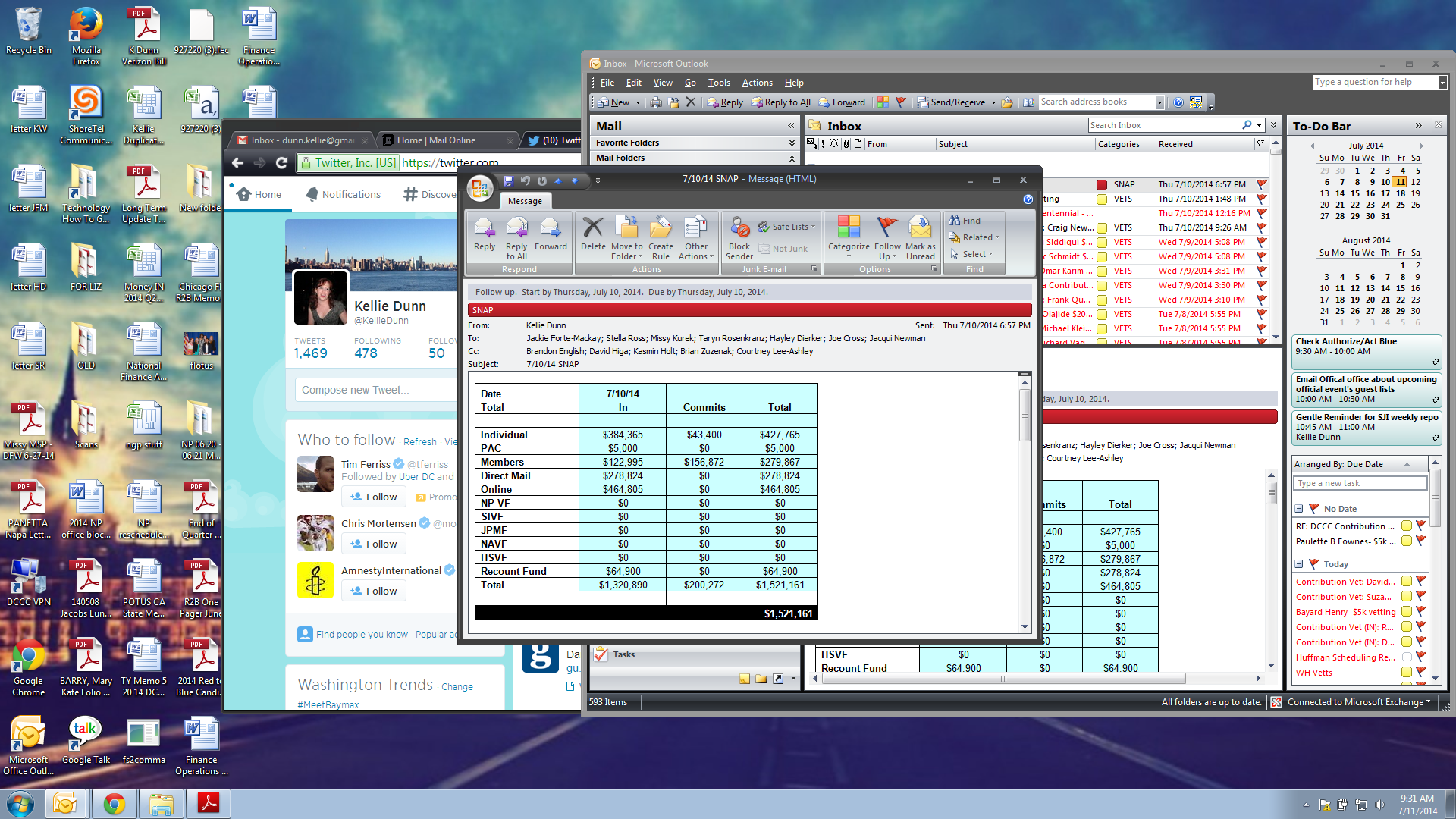 Vs. Vs. Daily Intake: Increased by $810,586Individual Money In: Increased by $244,500Individual Commits: Increased by $63,500PAC Money In: Increased by $15,000PAC Commits: Increased by  $27,500Member Money In: Increased by $46,224Member Commits: Increased by $164,077Direct Mail: Increased by $194,185Online: Increased by $55,600Nancy Pelosi Victory Fund Money In: Increased by $0Nancy Pelosi Victory Fund Hard Commits: Increased by $0Steve Israel Victory Fund Money In: Increased by: $0Steve Israel Victory Fund Hard Commits: Increased by: $0Jared Polis Majority Fund Money In: Increased by: $0Jared Polis Majority Fund Hard Commits: Increased by: $0New American Victory Fund Money In: Increased by: $0New American Victory Fund Hard Commits: Increased by: $0House Senate Victory Fund Money In: Increased by: $0House Senate Victory Fund Hard Commits: Increased by: $0Recount Fund Money In: Increased by $0Recount Fund Hard Commits:  Increased by $0July Money InAugust Money InSeptember  Money InTotalIndividual$244,500$0.00$0$244,500PAC $15,000$0.00$0$15,000Members$46,224$0.00$0$46,224Direct Mail$194,185$0.00$0$194,185Online$55,600$0.00$0$55,600NPVF$0$0.00$0$0SIVF$0$0.00$0$0JPMF$0$0.00$0$0NAVF$0$0.00$0$0HSVF$0$0.00$0$0Recount Fund$0$0.00$0$0Battleground NY$0$0.00$0$0Total$555,509$0$0$555,509Date7/9/13TotalInCommitsTotalIndividual$244,500$63,500$308,000PAC $15,000$27,500$42,500Members$46,224$164,077$210,301Direct Mail$194,185$0$194,185Online$55,600$0$55,600NP VF$0$0$0SIVF$0$0$0JPMF$0$0$0NAVF$0$0$0HSVF$0$0Recount Fund$0$0$0Battleground NY$0$0$0Total$555,509$255,077$810,586$810,586July Money InAugust Money InSeptember  Money InTotalIndividual$244,500$0.00$0$244,500PAC $15,000$0.00$0$15,000Members$46,224$0.00$0$46,224Direct Mail$194,185$0.00$0$194,185Online$55,600$0.00$0$55,600NPVF$0$0.00$0$0SIVF$0$0.00$0$0JPMF$0$0.00$0$0NAVF$0$0.00$0$0HSVF$0$0.00$0$0Recount Fund$0$0.00$0$0Battleground NY$0$0.00$0$0Total$555,509$0$0$555,509Date7/9/12TotalInCommitsTotalIndividual$54,000$46,000$100,000PAC $15,000$20,000$35,000Members$40,313$464,211$504,524Direct Mail$307,885$0$307,885Online$316,316$0$316,316NP VF$0$7,750$7,750JKVFOHVFJPMFBattleground NYRecount Fund 2012Total$733,514$537,961$1,271,475$0$1,271,475Date7/14/11TotalInCommitsTotalIndividual$220,328$121,150$341,478PAC $34,500$32,500$67,000Members$111,513$194,255$305,768Direct Mail$202,374$0$202,374Online$138,787$0$138,787NP VF$0$0$0Obama Prospect Mailing$1,850$0$0House Senate Victory Fund$0$0$0Jared Polis MF$0$0$0DeGette Victory FundTotal$709,352$347,905$1,057,257$1,057,257